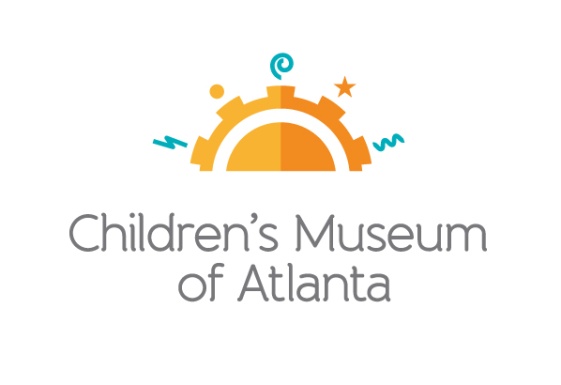 CONTACTBecca Meyer / Jennifer WalkerBRAVE Public Relations, 404.233.3993bmeyer@bravepublicrelations.com/jwalker@bravepublicrelations.com*MEDIA ADVISORY*Beat the heat with Children’s Museum of Atlanta’s Summer Sampler MembershipSeasonal memberships available for a limited timeATLANTA (May 1, 2017) – Children’s Museum of Atlanta invites families to steer clear of summer boredom with its new Summer Sampler Membership! Available for purchase through May 31, the special membership provides the opportunity for two adults to sign up and bring any four children to the Museum until August 31 at a discounted rate of $75. The Summer Sampler Membership will provide free general admission and discounts at the gift shop as well as member-only rates for programs, birthday parties and special events that are held during the membership. WHAT:		Summer Sampler Membership			Family membership includes two named adults and any four childrenWHEN:		Available for purchase until May 31; membership valid through August 31WHERE:		Children’s Museum of Atlanta	275 Centennial Olympic Park Drive, NW
		Atlanta, GA 30313			HOW: 		Summer Sampler Memberships are $75 and may be purchased online, on-site or by 				calling 404.527.5910. Some restrictions apply. For more information or to support Children's Museum of Atlanta, visit childrensmuseumatlanta.org or call 404.659.KIDS [5437]###